КУЛТУРНА  ПРОГРАМА – 2022 г.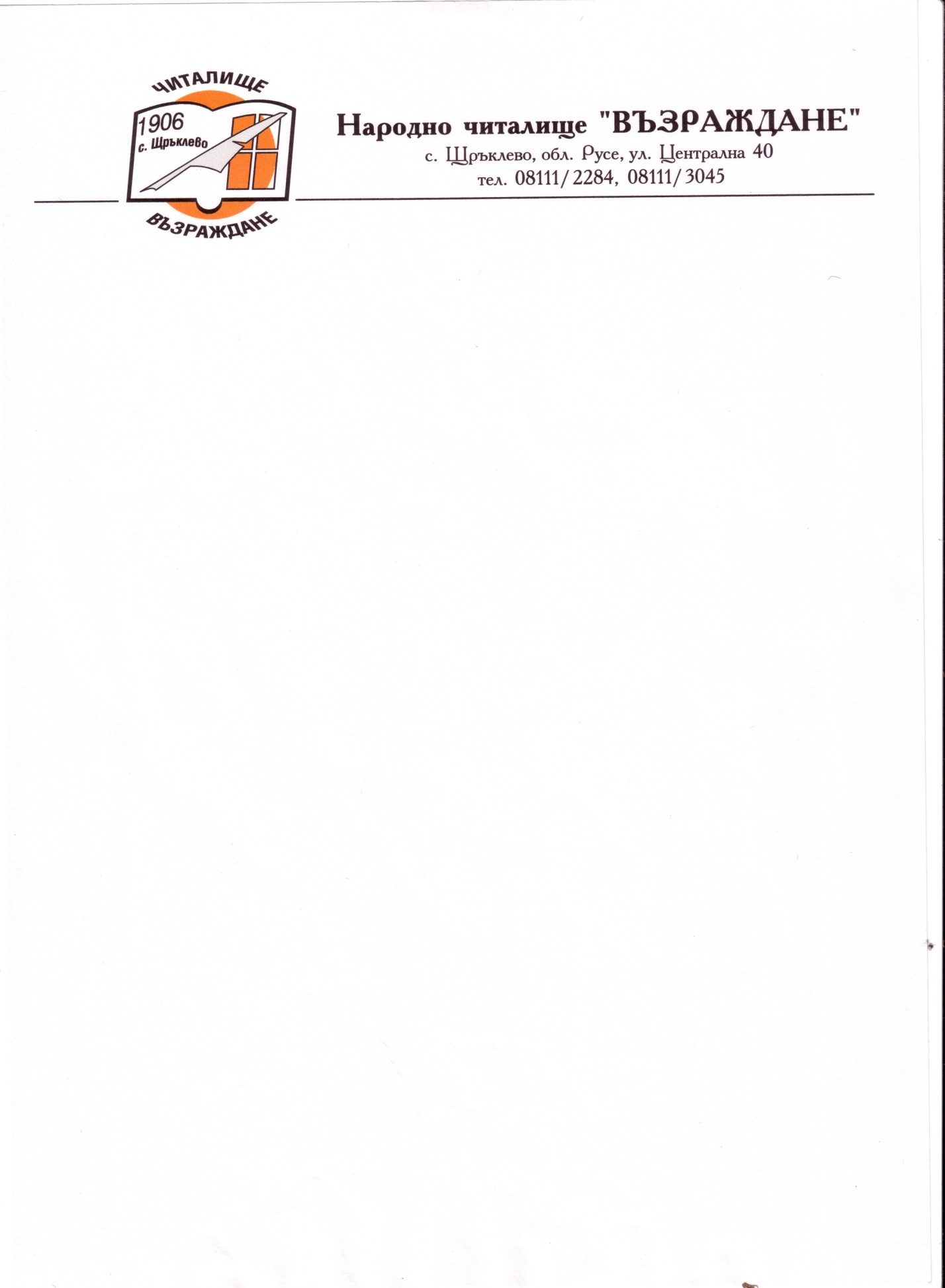 НАРОДНО  ЧИТАЛИЩЕ   „ВЪЗРАЖДАНЕ 1906” с. ЩРЪКЛЕВО,      общ.  ИВАНОВОМ. ЯНУАРИМ. ФЕВРУАРИМ. МАРТМ. АПРИЛМ. МАЙМ. ЮНИМ. ЮЛИ       М. АВГУСТ	М.СЕПТЕМВРИМ.ОКТОМВРИМ.НОЕМВРИМ.ДЕКЕМВРИОРГАНИЗАТОР  НА  ВСИЧКИ  МЕРОПРИЯТИЯ  Е  НЧ „ВЪЗРАЖДАНЕ1906”„12.10.2021 г.													Председател НЧ : /п/Д.Петровас.Щръклево                                                                                                                                                                               ДАТАМЯСТОКУЛТУРНА ПРОЯВАОРГАНИЗАТОРКОНТАКТИ06.01.22Библиотека- 174 г. от рождението на Христо Ботев  - витринаЧиталище087957510812.01.22Библиотека- „За красота в живота“ – 118г. от рождението на Димитър Добрев , създателя нав. „Светлоструй” – тематична вечер с ученици и възрастниЧиталище087957510821.01.22Кладенеца на площадаРесторант          -„Бабинден” –  ритуал          – общоселско тържествоЧиталище0879575108ДАТАМЯСТОКУЛТУРНА ПРОЯВАОРГАНИЗАТОРКОНТАКТИ10.02.2022БиблиотекаСв.Харалампий - Ден на пчеляря – среща с пчелари от Пчеларското дружество в с.Щръклевовитрина Читалище087957510814.02.2022Площада пред читалището        Ден на лозаря- общоселски празник на мегданаЧиталище087957510818.02.2022БиблиотекаОУ”Хр.Ботев”„ И днес си жив Апостоле” - 149 години от обесването на Васил Левски –              презентация   с  ученици  и възрастни      -    витринаЧиталище087957510825.02.2022БиблиотекаМузейна сбирка„В памет на поета” - 81 години от рождението на Веселин Тачев  –   създател  и  уредник  на     Музейна сбирка „Светлоструй”–тематична вечер с възрастниУредник музей087957510825.02.2022Библиотека115 години от рождението на  Емилиян СтаневвитринаЧиталище0879575108ДАТАМЯСТОКУЛТУРНА ПРОЯВАОРГАНИЗАТОРКОНТАКТИ01.03.2022БиблиотекаДГ”Ален мак”ОУ”Хр.Ботев”„Пролетта на прага чука, Баба Марта пак е тука“- тържество с децата от ДГ ”Ален мак” и ученици от ОУ”Хр. Ботев”Ден на самодееца  – среща със самодейцитеЧиталище087957510803.03.2022Паметник на Руските войни„Българийо, за тебе те умряха!“- честване  Националния  празник на България  пред паметника на Руските войни иподнасяне на венциЧиталище Кметство087957510808.03.2022Ресторант„Жени,недейте нивга остарява” –Международен ден на женатаобщоселско тържествоЧиталище087957510822.03.2022Библиотека„Мога и творя” – изложба   послучай  Първа пролет с участници в ръкотворница „Армаган“Читалище087957510825.03.2022Библиотека135 години от рождението на Димчо Дебелянов-  витринаЧиталище0879575108ДАТАМЯСТОКУЛТУРНА ПРОЯВАОРГАНИЗАТОРКОНТАКТИ01 – 07.04.2022Библиотека„В света на Андерсен” - седмица на детската книга и изкуствата за деца Читалище 087957510805.04.2022БиблиотекаМузейна сбиркаМоят роден край– беседа  с ученици от ОУУредник МС087957510807.04.2022БиблиотекаДен на здравният работник - беседа от здравен работник с ученици и възрастниЧиталище087957510815.04.2022с.ЩръклевоЛаленце се люлее”  - лазарки пеят в домовете на ЩръклевчаниЧиталище 087957510818-20.04.2022с.ЩръклевоДен на Земята-засаждане на дръвчета с ученици от ОУЧиталище087957510819-21.04.2022БиблиотекаВеликденска изложба във фоайето на читалищетоЧиталище0879575108ДАТАМЯСТОКУЛТУРНА ПРОЯВАОРГАНИЗАТОРКОНТАКТИ01.05.2022На площадаТрадиционен селски събор - общоселско тържествоЧиталище Кметство087957510806.05.2022На площада Гергьовден на мегдана – общоселско тържествоЧиталище Кметство087957510813.05.2022Библиотека „Вече можем да четем и пишем” – приемане на първокласниците за читателиЧиталище087957510814.05.2022В.ТърновоУчастие на самодейните състави във фолклорен фестивал –„Балкан фолк“-В.ТърновоЧиталище087957510820.05.2022ЧиталищеⅩⅤ лит.празник „ Светлоструй“-връчване на литературната награда за млади авториУредник музей087957510824.05.2022Киносалона „Върви народе възродени”- детско утро послучай Деня на славянската писменост и култураЧиталище087957510828.05.2022с.КрасенПразник на гъбата – участие на самодейците Читалище 0879575108ДАТАМЯСТОКУЛТУРНА ПРОЯВАОРГАНИЗАТОРКОНТАКТИ01.06.2022На площада пред читалищетоПърви юни – Ден на детето – организиран празник с децата на ЩръклевоЧиталище087957510802.06.2022Библиотека Ден на Ботев и на загиналите за                            освобождението на България - - витринаЧиталище 087957510804.06.2022 с.Иваново“Децата на Поломието – Празник под манастира-участие в кулинарна изложбаЧиталище087957510811.06.2022гр. Русе- „Златната гъдулка” – фолклорен фестивал  - участие  на женска фолклорна  групаи танцов състав „Хороселци”Читалище087957510815.06. – 30.08.2022Библиотека Семейство,училище,библиотека-заедно можем всичко. Откриване на Лятната занималня  за деца.Читалище087957510824.06.2022с.НисовоЕньовден – празник на лечебните билкиорганизиран поход по екопътеките на с.НисовоЧиталище087957510827.06.2022Библиотека 172 г. от  рождението  на  патриарха на българската  литература  Иван  Вазов –  тематична    вечер посветена  на  творчеството на писателя.Читалище0879575108МЯСТОКУЛТУРНА ПРОЯВАОРГАНИЗАТОРКОНТАКТИ15.07.2022Библиотека„Ти ми липсваш и днес Апостоле” –  185 години от рождението на В.Левски витринаЧиталище0879575108МЯСТОКУЛТУРНА ПРОЯВАОРГАНИЗАТОРКОНТАКТИ06.08.2022с.Николово“На Текето под небето”- участие на самодейните състави във фолклорен събор  Читалище087957510828.08.2022с.о Стълпище.Празник на община Иваново-участие в кулинарната изложба        Читалище0879575108ДАТАМЯСТОКУЛТУРНА ПРОЯВАОРГАНИЗАТОРКОНТАКТИ02.09.2022БиблиотекаСреща с писателя  Минчо Чинаров-тематична вечер с възрастни Читалище087957510806.09.2022Библиотека„Съединението прави силата”витринаЧиталище087957510810.09.2022гр. Борово„Борово пее и танцува” -Участие на ЖФГ и танцов състав”Хороселци”Читалище087957510813.09.2022Библиотека103 години от рождението на Н.Хайтов витрина Читалище087957510824.09.2022с.Ценово„Ценово пее и танцува” –Участие на самодейните състави във фолклорния фестивалЧиталище087957510830.09.2022БиблиотекаБеседа  за  дискриминацията  -                                                среща на възрастни хора с полицейски инспектор Огнян ОбретеновЧиталище087957510803.10.22Библиотека Среща – разговор послучай международния ден на възрастните хораЧиталище087957510807.10.22Библиотека- Клуб „Млад приятел на книгата” – Рецитал по стихове на писатели сътрудници  на  в. „Светлоструй”Читалище087957510811.10 – 15.10.2022Библиотека ОУ“Хр.Ботев“Седмица на четенетоанкета „Чета, защото ...!“  състезание за най – добър четецтабло на тема: „Десет причини да чета, да бъда грамотен, да бъда образован!”Читалище 087957510820.10.22Библиотека- „Искам обич за обич” – 89 г. от рождението на Евтим  Евтимов – поетична вечер с възрастни  - витринаЧиталище087957510821.10. – 29.10.2022Библиотека Седмица на доброволчеството-подари книга  на приятелЧиталище087957510801.11.22гр.Плиска„Да се знае,да се помни…“Ден на народните будители-посещение на„Двореца на кирилицата”Читалище087957510809.11.22БиблиотекаУчилищеМузейна сбиркаУрок по  краезнание – какво знаем за нашия роден край – среща с ученици от ОУ“Христо Ботев“Читалище087957510815.11.22Библиотека- „Не правете като тях, да не станете за смях” – 109 г от рождението на Асен Босев Читалище087957510818.11.22Библиотека Изработка на картички за Деня на Християнското семейство с участието на деца от ръкотворница „Армаган“изложбавитринаЧиталище087957510821.11.22Църковен храмРесторантДен на Християнското семейство  - празник в храма и общоселско тържествоЧиталище087957510802.12.22Библиотека- Международен ден  на хората с увреждания – среща - разговор Читалище087957510809.12.22Библиотека- Традиции и обичаи – да поговорим за предстоящите зимни празници с деца и възрастниЧиталище087957510816.12.22Киносалона на читалището- Коледен концертЧиталище087957510823.12.22Офиси на фирми и Земеделски кооперации- Коледарите поздравяват ръководители и служители на Щръклево- Участие на коледарската група в общинския празникЧиталище0879575108